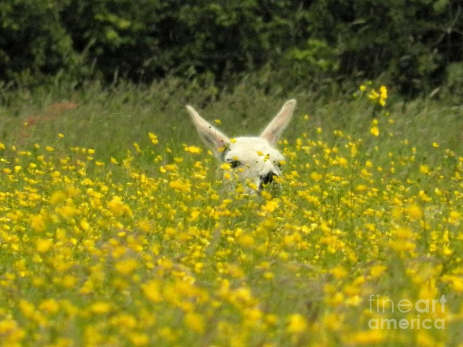 LANA Board of Directors MeetingApril 15, 2021MinutesPresent:  Lee Beringsmith, Michelle Kutzler, Maureen Macedo, Kathy Nichols, Joy Pedroni, Stephanie Pedroni, Dolly Peters, Susan RichAbsent:  Cathy SpaldingTO DO LIST:Maureen:  send $100 check to Joy to cover DMV transferJoy & Lee:  coordinate on a date to bring the trailer down to VacavilleKathy:  deliver the LANA Awards to Joy at Kids & Camelids ShowLee:  send Kathy some photos of the Butte hike and write up an article for the newsletterLee:  send Sue the name and address of the Butte Hike hostsSue:  send a thank you letter to the hostsSue:  contact Kids & Camelids attendees about later start timeMaureen:  revise the Marvelous May Show paperwork to consistently show the May 8th deadline & replacing Cal-ILA references w/ LANA, and email to Sue and JoyJoy:  post new forms on the LANA webSue:  eBlast out the revised formsMichelle:  call for a vote to approve the Mission Statement via email before the next meetingSue:  after acceptance of the Mission Statement, eBlast it out to the group, revise the Membership application to include itStephanie:  check out the LANA bylaws on the website for the workings of the organizationMichelle:  take photos of the OSU Archive and write up something for the newsletterCall to order and review of the agenda:  Michelle opened the meeting at 7:01 PM.  There were three agenda items moved so that Joy could report on her items together.TO DO LIST:Maureen:  send $100 check to Joy to cover DMV transferJoy & Lee:  coordinate on a date to bring the trailer down to VacavilleKathy:  deliver the LANA Awards to Joy at Kids & Camelids ShowLee:  send Kathy some photos of the Butte hike and write up an article for the newsletterLee:  send Sue the name and address of the Butte Hike hostsSue:  send a thank you letter to the hostsSue:  contact Kids & Camelids attendees about later start timeMaureen:  revise the Marvelous May Show paperwork to consistently show the May 8th deadline & replacing Cal-ILA references w/ LANA, and email to Sue and JoyJoy:  post new forms on the LANA webSue:  eBlast out the revised formsMichelle:  call for a vote to approve the Mission Statement via email before the next meetingSue:  after acceptance of the Mission Statement, eBlast it out to the group, revise the Membership application to include itStephanie:  check out the LANA bylaws on the website for the workings of the organizationMichelle:  take photos of the OSU Archive and write up something for the newsletterPast meeting minutes Approval of March 18, 2021 minutes:  Maureen requested a correction in the minutes in regard to the trailer item:  Maureen sent the notary report to Michelle.  Michelle will then send it to Joy.  Joy moved to accept the minutes with the noted revision, Maureen seconded.  The motion passed unanimously.TO DO LIST:Maureen:  send $100 check to Joy to cover DMV transferJoy & Lee:  coordinate on a date to bring the trailer down to VacavilleKathy:  deliver the LANA Awards to Joy at Kids & Camelids ShowLee:  send Kathy some photos of the Butte hike and write up an article for the newsletterLee:  send Sue the name and address of the Butte Hike hostsSue:  send a thank you letter to the hostsSue:  contact Kids & Camelids attendees about later start timeMaureen:  revise the Marvelous May Show paperwork to consistently show the May 8th deadline & replacing Cal-ILA references w/ LANA, and email to Sue and JoyJoy:  post new forms on the LANA webSue:  eBlast out the revised formsMichelle:  call for a vote to approve the Mission Statement via email before the next meetingSue:  after acceptance of the Mission Statement, eBlast it out to the group, revise the Membership application to include itStephanie:  check out the LANA bylaws on the website for the workings of the organizationMichelle:  take photos of the OSU Archive and write up something for the newsletterTreasurer’s ReportLifeline account balance: $7,564.92 - no changesGeneral Fund - Previous balance at last meeting $3,751.85    Deposits:   $67.36 paypal transfer                        $30.00 Macedo K&C                        $35.00 Rich Muirhead dues                        $75.00 Pedroni K&C                        $80.00 Volner K&C                        $30.00 Vessels K&C                        $100.00 Myers MMS sponsor   Withdrawals:      ($63.00) DMV trailer reg                                 ($1.45) DMV card feeCurrent balance on 4/15/2021   $4,104.76Account was balanced to bank statement dated 3/31/2021.  Joy reported that she has completely rebuilt all of the 2019/2020 fiscal year deposits/withdrawals, and she is in the process of assigning a chart of accounts to each line item so that she can build a balance sheet for that year and for the current year. The 2020/2021 year deposits/withdrawals are complete & current as well.  She is incorporating vendors etc.  TO DO LIST:Maureen:  send $100 check to Joy to cover DMV transferJoy & Lee:  coordinate on a date to bring the trailer down to VacavilleKathy:  deliver the LANA Awards to Joy at Kids & Camelids ShowLee:  send Kathy some photos of the Butte hike and write up an article for the newsletterLee:  send Sue the name and address of the Butte Hike hostsSue:  send a thank you letter to the hostsSue:  contact Kids & Camelids attendees about later start timeMaureen:  revise the Marvelous May Show paperwork to consistently show the May 8th deadline & replacing Cal-ILA references w/ LANA, and email to Sue and JoyJoy:  post new forms on the LANA webSue:  eBlast out the revised formsMichelle:  call for a vote to approve the Mission Statement via email before the next meetingSue:  after acceptance of the Mission Statement, eBlast it out to the group, revise the Membership application to include itStephanie:  check out the LANA bylaws on the website for the workings of the organizationMichelle:  take photos of the OSU Archive and write up something for the newsletterTrailer Update:  Joy reported that she has completed the transfer of the Cal-ILA trailer into LANA's name.  The registration has arrived, and she is waiting for the title.  Maureen will send a check of $100 from Cal-ILA funds to cover the DMV transfer.  Joy will work with Lee to find a date that works for them both to bring the trailer down.  TO DO LIST:Maureen:  send $100 check to Joy to cover DMV transferJoy & Lee:  coordinate on a date to bring the trailer down to VacavilleKathy:  deliver the LANA Awards to Joy at Kids & Camelids ShowLee:  send Kathy some photos of the Butte hike and write up an article for the newsletterLee:  send Sue the name and address of the Butte Hike hostsSue:  send a thank you letter to the hostsSue:  contact Kids & Camelids attendees about later start timeMaureen:  revise the Marvelous May Show paperwork to consistently show the May 8th deadline & replacing Cal-ILA references w/ LANA, and email to Sue and JoyJoy:  post new forms on the LANA webSue:  eBlast out the revised formsMichelle:  call for a vote to approve the Mission Statement via email before the next meetingSue:  after acceptance of the Mission Statement, eBlast it out to the group, revise the Membership application to include itStephanie:  check out the LANA bylaws on the website for the workings of the organizationMichelle:  take photos of the OSU Archive and write up something for the newsletterLANA Awards Update:  Kathy Nichols rendezvoused with Chene Mogler, and she has the awards.  Joy is awaiting the invoice with Chene to pay him.  Kathy will deliver the awards to Joy at Saturday’s Kids & Camelids Show.TO DO LIST:Maureen:  send $100 check to Joy to cover DMV transferJoy & Lee:  coordinate on a date to bring the trailer down to VacavilleKathy:  deliver the LANA Awards to Joy at Kids & Camelids ShowLee:  send Kathy some photos of the Butte hike and write up an article for the newsletterLee:  send Sue the name and address of the Butte Hike hostsSue:  send a thank you letter to the hostsSue:  contact Kids & Camelids attendees about later start timeMaureen:  revise the Marvelous May Show paperwork to consistently show the May 8th deadline & replacing Cal-ILA references w/ LANA, and email to Sue and JoyJoy:  post new forms on the LANA webSue:  eBlast out the revised formsMichelle:  call for a vote to approve the Mission Statement via email before the next meetingSue:  after acceptance of the Mission Statement, eBlast it out to the group, revise the Membership application to include itStephanie:  check out the LANA bylaws on the website for the workings of the organizationMichelle:  take photos of the OSU Archive and write up something for the newsletterSecretary’s Report:  Susan reported that she had written a get well card on behalf of the LANA BOD to Stephanie Pedroni, a thank you note for a new LANA membership to Nick Stone, and a packet to Gerald and Barbara Landes regarding the Buttes Hike with a LANA membership form.  She was hoping for a current email for them as the work email address she had for Gerald is no longer valid due to his retirement.Debrief of “Hiking the Buttes”  Lee reported that the turnout was low.  A number of people canceled at the last minute.  Michael Kane brought a llama.  A brand new member, Sigrid, who does not own llamas, got to walk one of Lee’s.  And she fell in love.  A snake was spotted at the end of a hike, luckily a gopher snake.  Everyone made it without injury.  Lee put photos on the Facebook page.  He is hoping for a better turn out next year.  Kathy requested that Lee write up something for the newsletter, and send along some photos.  This piece of land hasn’t changed since Fremont came through and camped during the mid 1800’s.  This is privately held property.  Sue asked for an address for the host so she could put a thank you note in the mail.Debrief of “Hiking the Buttes”  Lee reported that the turnout was low.  A number of people canceled at the last minute.  Michael Kane brought a llama.  A brand new member, Sigrid, who does not own llamas, got to walk one of Lee’s.  And she fell in love.  A snake was spotted at the end of a hike, luckily a gopher snake.  Everyone made it without injury.  Lee put photos on the Facebook page.  He is hoping for a better turn out next year.  Kathy requested that Lee write up something for the newsletter, and send along some photos.  This piece of land hasn’t changed since Fremont came through and camped during the mid 1800’s.  This is privately held property.  Sue asked for an address for the host so she could put a thank you note in the mail.Kids & Camelids Update:  Susan reported that Fred offered to prepare hot dogs (in mask and gloves).  The Board agreed that this would be fine.  We will start the show at 10 AM, rather than 9 AM given the smaller number of participants to allow for travel time.  Sue will contact those affected by this change.Kids & Camelids Update:  Susan reported that Fred offered to prepare hot dogs (in mask and gloves).  The Board agreed that this would be fine.  We will start the show at 10 AM, rather than 9 AM given the smaller number of participants to allow for travel time.  Sue will contact those affected by this change.Marvelous May Show Update:  Maureen reported that everything is in place.  The judge has her plane ticket, and the hotel is reserved.  Halter is on Sunday.  The place will be spiffed up!  Maureen has a May 8th deadline and is watching numbers as they relate to Covid.  Current Covid limitations:  25% of “normal” – she has been limiting to 25 attendees (people and not animals).  Merced County has been sending out staff to check on #’s and fining so she wants to be careful.  Maureen will be updating materials regarding the due date for the paperwork.  She will revise the legal comments at the bottom of the form to remove Cal-ILA and replace it with LANA.  She will send those to Sue (for eBlasting) and Joy (for website posting).Marvelous May Show Update:  Maureen reported that everything is in place.  The judge has her plane ticket, and the hotel is reserved.  Halter is on Sunday.  The place will be spiffed up!  Maureen has a May 8th deadline and is watching numbers as they relate to Covid.  Current Covid limitations:  25% of “normal” – she has been limiting to 25 attendees (people and not animals).  Merced County has been sending out staff to check on #’s and fining so she wants to be careful.  Maureen will be updating materials regarding the due date for the paperwork.  She will revise the legal comments at the bottom of the form to remove Cal-ILA and replace it with LANA.  She will send those to Sue (for eBlasting) and Joy (for website posting).LANA Mission StatementDrafting/Finalizing a Mission Statement:  The Board hammered out a revision to the 4th draft suggestion  This will be incorporated into the minutes, and we can vote in between meetings via email.  Current Mission Statement Draft:Established in 1981, the Llama Association of North America (LANA), serves the camelid community by supporting medical research specific to llamas and alpacas; providing current and accurate information about camelid health and care; advocating for pro-camelid legislation and access to public lands; encouraging, educating and mentoring camelid enthusiasts of all ages in their interactions with camelids; providing rescue for camelids in distress; and hosting a variety of activities including youth programs, hiking trips, shows, parades, fiber clinics, educational events and more.What to do with it: The Mission Statement gets posted on the website.  Michelle will share it with the OSU Archivist.  Sue advocated for using the Mission Statement as widely as possible.  Sue can send it out as an eBlast.  There is room for it on the membership form.  LANA Mission StatementDrafting/Finalizing a Mission Statement:  The Board hammered out a revision to the 4th draft suggestion  This will be incorporated into the minutes, and we can vote in between meetings via email.  Current Mission Statement Draft:Established in 1981, the Llama Association of North America (LANA), serves the camelid community by supporting medical research specific to llamas and alpacas; providing current and accurate information about camelid health and care; advocating for pro-camelid legislation and access to public lands; encouraging, educating and mentoring camelid enthusiasts of all ages in their interactions with camelids; providing rescue for camelids in distress; and hosting a variety of activities including youth programs, hiking trips, shows, parades, fiber clinics, educational events and more.What to do with it: The Mission Statement gets posted on the website.  Michelle will share it with the OSU Archivist.  Sue advocated for using the Mission Statement as widely as possible.  Sue can send it out as an eBlast.  There is room for it on the membership form.  Membership Update:  The Board discussed those former members who typically renew their memberships at the show.  We anticipate some renewals at the Marvelous May Show.  Kathy suggested a future idea:   a LANA sponsorship at the beginning of the year that generated banners at all the shows.  We discussed making a year’s membership year for that year rather than crediting late memberships with the additional year.  We discussed show sponsorships generating a membership as well.Membership Update:  The Board discussed those former members who typically renew their memberships at the show.  We anticipate some renewals at the Marvelous May Show.  Kathy suggested a future idea:   a LANA sponsorship at the beginning of the year that generated banners at all the shows.  We discussed making a year’s membership year for that year rather than crediting late memberships with the additional year.  We discussed show sponsorships generating a membership as well.Directors’ Binders/Resources?  Cathy Spalding US Mailed a Directors’ binder to Sue.   Susan and Kathy offered that the Directors’ Binder is old enough to be out of date, and therefore, not worth replicating for current members.  Stephanie asked about a document detailing how the organization operates, and she was directed to the bylaws, available on the website.Directors’ Binders/Resources?  Cathy Spalding US Mailed a Directors’ binder to Sue.   Susan and Kathy offered that the Directors’ Binder is old enough to be out of date, and therefore, not worth replicating for current members.  Stephanie asked about a document detailing how the organization operates, and she was directed to the bylaws, available on the website.Updates on Shows/Events:Sly Park Outing – Joy had no update.  The staff at Sly Park directed her to wait to call back until mid-May.Updates on Shows/Events:Sly Park Outing – Joy had no update.  The staff at Sly Park directed her to wait to call back until mid-May.Newsletter:  Kathy asked Michelle to take some photos of the archive center at Oregon State University and write up a short article for the newsletter.  Kathy is still waiting for pieces from Board members.Newsletter:  Kathy asked Michelle to take some photos of the archive center at Oregon State University and write up a short article for the newsletter.  Kathy is still waiting for pieces from Board members.Request for agenda items for next meetingLANA sponsorship:  a more general sponsorship for the year vs for a showBylaws and membership feesUse of State Fair facilities for a closed showUpdate on Kids & CamelidsUpdate on Marvelous May ShowRequest for agenda items for next meetingLANA sponsorship:  a more general sponsorship for the year vs for a showBylaws and membership feesUse of State Fair facilities for a closed showUpdate on Kids & CamelidsUpdate on Marvelous May ShowDate for next conference call meeting:       Next Board Meeting:    May 20       Calendar for 2021:   June 17, July 15, Aug 19, Sept. 16, Oct. 21, Nov. 18, Dec. 16Date for next conference call meeting:       Next Board Meeting:    May 20       Calendar for 2021:   June 17, July 15, Aug 19, Sept. 16, Oct. 21, Nov. 18, Dec. 16Adjournment:  Michelle adjourned the meeting at 8:40 PM.Adjournment:  Michelle adjourned the meeting at 8:40 PM.